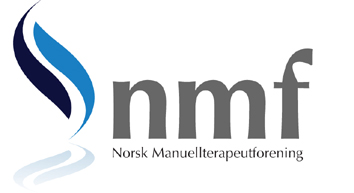 NORSK MANUELLTERAPEUTFORENINGKriterier for fornyet spesialistgodkjenningGENERELTTidsbegrenset godkjenning sikrer kvaliteten av kunnskaper og praksis hos den enkelte spesialist, og dermed for spesialistordningen som helhet. Ordningen med fornyet godkjenning skal sikre at spesialistene holder seg à jour med det som foregår innen faget. 

For å få fornyet godkjenningen kreves det: Spesialistpraksis. Ajourføring av utdanning (etter- og videreutdanning). Praksisorientert kollegasamarbeid. Hvis du ikke vil ha avbrudd i spesialistgodkjenningen, må du sende inn søknad om fornyet godkjenning i god tid før den utløper. Det søkes om fornyet godkjenning på eget skjema.  Når søknaden er klar med vedlegg, må den sendes som vanlig brev. Dette er fordi NMF trenger din originale underskrift på søknaden og bekreftet kopi av alle vedleggene med stempel og underskrift fra et offentlig kontor (bibliotek, kommuneadministrasjon, politi, sykehus m.v.). Brevet stiles til: Norsk Manuellterapeutforening, Spesialistordningen Torggata 12, 0181 Oslo 
Søknad om fornyet godkjenning vil bli behandlet av NMFs spesialistutvalgs sekretariat. Bare i tvilstilfeller, eller der det må gjøres endringer av prinsipiell karakter, drøftes søknaden med NMFs spesialistutvalg. Det er opp til spesialisten selv å argumentere for hvorfor 
etter- og videreutdannings-timer bør godkjennes, dersom det skulle oppstå tvil om dette. 

Dersom en ikke får fornyet godkjenningen, mister man retten til å kalle seg «spesialist MNMF». Avslag på søknad om fornyet godkjenning kan ankes til styret i NMF etter samme regler som avslag på søknad om godkjenning. 

Dersom en spesialist ikke tilfredsstiller kravene til fornyet godkjenning, må vedkommende først tilfredsstille disse kravene, før hun/han igjen kan søke om godkjenning. 
Godkjenningen som spesialist gjelder i 7. årSPESIALISTPRAKSIS – 2 ÅRSVERK Søkeren må dokumentere aktiv deltagelse innenfor manuellterapi. Det kreves praksis innen spesialistområdet i minimum 2 årsverk i løpet av de siste 7 årene.  Som praksis vil følgende bli godtatt: 
Forskning Undervisning Forbyggende arbeid Klinisk virksomhet Annen faglig relevant virksomhet
Lovfestede permisjoner (sykdom, svangerskap og lignende) fører til at perioden for praksis økes tilsvarende, mens kravet til volum praksis forblir det samme. ETTER- OG VIDEREUTDANNING – 100 TIMER Det kreves 100 timer deltagelse ved relevante kurs, seminarer eller lignende i løpet av de siste 7 årene. All utdanning og alt prosjektarbeid, må dokumenteres. Også kurs arrangert av andre enn NMF teller, liksom ulike seminarer eller kongresser med relevans til fagområdet. Søkere som har holdt eget kurs innenfor manuellterapi, får uttelling for kurset en gang. Frittstående undervisningstimer teller ikke. Dokumentert hospitering og mottatt veiledning innen manuellterapi teller på linje med annen etter- og videreutdanning. Dokumentert internundervisning innen manuellterapi teller på linje med annen etter- og videreutdanning.Søkere som har vært med å utvikle, eller selv har utviklet, kurs innen manuellterapi, får uttelling for dette arbeidet tilsvarende et prosjekt. Dokumentert prosjektarbeid kan erstatte hele etter- og videreutdanningen.PRAKSISORIENTERT KOLLEGASAMARBEID 
– TIL SAMMEN 80 TIMER Til sammen skal en ha 80 timer praksisorientert kollegasamarbeid i løpet av de siste 7 årene. Timene skal fordeles over hele perioden uten at det kreves noen streng regelmessighet i aktiviteten. Praksisorientert kollegasamarbeid utgjøres av tre ulike former for samvær: 1. Kollegaveiledningsgrupper – 17 timerSom del av kollegasamarbeidet må en delta i en kollegaveiledningsgruppeKravet til fornyet godkjenning er deltakelse minst en omgang (17 timer) En kan maksimalt få godkjent 48 timer fra kollegaveiledningsgrupper som del av ajourføringen. For informasjon om faglig innhold og arbeidsformer i kollegaveiledningsgrupper, se dokumentet «Krav til spesialister i Norsk Manuellterapeutforening». 2. Kollegabaserte samlinger Både seminarer/workshops med aktiv deltakelse av spesialistene og mer uformell gruppeaktivitet blir godtatt som kollegabaserte samlinger Arbeidsformen i begge typene samlinger krever hele tiden egenaktivitet hos deltakerne Det skal legges vekt på refleksjon over eget arbeid, teoretisk og klinisk Varigheten er minimum to timer pr. gang Antallet deltakere kan variere, men bør ligge mellom fire og åtte På samlinger der antallet overskrider åtte, kan en dele deltakerne inn i flere grupper Samlinger kan ha fellesdeler og oppsummeringer, men forelesninger vil ikke bli godkjent som kollegabaserte samlinger Ledelse og valg av faglig innhold bør gå på omgang mellom deltakerne Innholdet kan for eksempel ta utgangspunkt i kasuistikker der en setter søkelys på den enkeltes arbeid med pasienten, familien, tverrfaglig samarbeid og samfunnsmessige forhold som påvirker arbeidet Det kan bli presentert ny litteratur på spesialistområdet, diskusjon av ulike forskningsprosjekter, presentasjonsformer osv. Samlingene må dokumenteres med program, referat og beskrivelse av arbeidsformTidsbruk og skriftlig materiale må bekreftes med underskrift av samtlige deltakere
3. Veiledning og gjensidig praksisbesøk – Inntil 30 timerInntil 30 av de resterende timene kan dekkes av veiledning fra annen profesjon eller innen et annet fagområde enn der en er spesialist, dersom dette er relevant for manuellterapiGjensidige praksisbesøk hos kolleger i inn- og utland vil være tellende Veiledning og gjensidige praksisbesøk som del av praksisorientert kollegasamarbeid kjennetegnes ved at det er så få spesialister som får veiledning/besøk, at det er mulig for spesialisten å delta aktivt i opplegget Veiledning/gjensidig praksisbesøk må dokumenteres time for time av veilederen med beskrivelse av temaet som ble tatt opp, varighet og antallet spesialister som deltok.Oppsummert
Alle må ha deltatt i kollegaveiledningsgruppe minimum 17 timer. 
De resterende 63 timene kan bestå av «Kollegabaserte samlinger» og maksimum 30 timer «Veiledning og gjensidig praksisbesøk». 